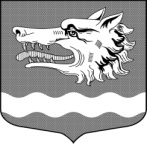 Администрация муниципального образования Раздольевское сельское поселение муниципального образования Приозерский муниципальный район Ленинградской областиПОСТАНОВЛЕНИЕот 19 декабря 2022 года							                   № 297Об утверждении Положения о тарифной комиссии администрации муниципального образования Раздольевское сельское поселение муниципального образования Приозерский муниципальный район Ленинградской области             В соответствии с Федеральными законами от 06.10.2003 №131-ФЗ «Об общих принципах организации местного самоуправления в Российской Федерации», от 30.12.2004 № 210-ФЗ «Об основах регулирования тарифов организаций коммунального комплекса», Жилищным кодексом Российской Федерации, постановлением Правительства Российской Федерации от 14.07.2008 № 520 «Об основах ценообразования и порядке регулирования тарифов, надбавок и предельных индексов в сфере деятельности организаций коммунального комплекса», администрация муниципального образования Раздольевское сельское поселение муниципального образования Приозерский муниципальный район Ленинградской области ПОСТАНОВЛЯЕТ:1.Утвердить Положение о тарифной комиссии администрации муниципального образования Раздольевское сельское поселение муниципального образования Приозерский муниципальный район Ленинградской области (далее по тексту – администрация МО Раздольевское сельское поселение)    (Приложение 1).2. Утвердить состав тарифной комиссии администрация МО Раздольевское сельское поселение (Приложение 2).3. Контроль за выполнением настоящего постановления возложить на заместителя главы администрации А.Ш. Шехмаметьеву. 4.Настоящее постановление подлежит опубликованию на официальном сайте муниципального образования Раздольевское сельское поселение муниципального образования Приозерский муниципальный район Ленинградской области Раздольевское.РФ и в средствах массовой информации. Вступает в силу с момента его опубликования.Глава администрации                                                                                 В.В. ЗайцеваИсп.: Шехмаметьева А.Ш.,66-718Разослано: дело-2, прокуратура-1, сайт-1, Леноблинформ -1.Приложение 1                                                                            к постановлению администрации                                                                            МО Раздольевское сельское поселение от 19.12. 2022 г. № 297ПОЛОЖЕНИЕ о тарифной комиссии администрации МО Раздольевское сельское поселениеОбщие положения.Настоящее Положение о тарифной комиссии определяет понятие, цели создания, задачи, функции, права, состав и порядок деятельности тарифной комиссии администрации МО Раздольевское сельское поселение. Тарифная комиссия является регулирующим органом администрации МО Раздольевское сельское поселение, осуществляющим полномочия по установлению тарифов на услуги, предоставляемые муниципальными предприятиями и учреждениями, полномочия в области регулирования тарифов и надбавок организаций коммунального комплекса в соответствии с действующим законодательством и Уставом  администрации муниципального образования Раздольевское сельское поселение . Тарифная комиссия  в своей деятельности руководствуется Федеральным и региональным законодательством об основах регулирования тарифов в Российской Федерации и Уставом  муниципального  образования Раздольевское сельское поселение.Задачи тарифной комиссии.Основными задачами тарифной комиссии являются:Достижение баланса экономических интересов потребителей и поставщиков товаров и услуг, обеспечивающего доступность этих товаров и услуг для потребителей и эффективное функционирование организаций коммунального комплекса;Установление тарифов и надбавок, обеспечивающих финансовые потребности организаций коммунального комплекса, необходимые для реализации их производственных и инвестиционных программ;Стимулирование снижения производственных затрат, повышение экономической эффективности производства товаров (оказания услуг) и применение энергосберегающих технологий организациями коммунального комплекса;Создание условий, необходимых для привлечения инвестиций в целях развития и модернизации систем коммунальной инфраструктуры;Полное возмещение затрат организаций коммунального комплекса, связанных с реализацией их производственных и инвестиционных программ;Установление условий обязательного изменения тарифов на товары и услуги организаций коммунального комплекса;Обеспечение доступности для потребителей и иных лиц информации о формировании тарифов и надбавок.Функции тарифной комиссии.В соответствии с задачами тарифная комиссия:-  устанавливает тарифы на услуги, предоставляемые муниципальными предприятиями и учреждениями; - утверждает технические задания по разработке инвестиционных программ организаций коммунального комплекса по развитию систем коммунальной инфраструктуры;- участвует в рассмотрении проектов инвестиционных программ организаций коммунального комплекса по развитию систем коммунальной инфраструктуры;- устанавливает тарифы на товары и услуги организаций коммунального комплекса и надбавки к тарифам на товары и услуги организаций коммунального комплекса в соответствии с предельным индексом, установленным органом регулирования субъекта Российской Федерации для   МО Раздольевское сельское поселение, тарифы на подключение к системам коммунальной инфраструктуры вновь создаваемых (реконструируемых) объектов недвижимости, тарифы организаций коммунального комплекса на подключение к системе коммунальной инфраструктуры; - публикует информацию о тарифах и надбавках, об инвестиционных программах организаций коммунального комплекса, а также о результатах мониторинга выполнения этих программ.Права тарифной комиссии.В целях реализации возложенных на неё задач и функций тарифная комиссия имеет право:     1. Принимать решения и выдавать предписания в пределах своих полномочий, которые обязательны для исполнения организациями, осуществляющими регулируемый вид деятельности;2. Запрашивает информацию у организаций коммунального комплекса, муниципальных предприятий и учреждений, предусмотренную федеральным законодательством;3.	Приглашать на заседания тарифной комиссии руководителей муниципальных предприятий и учреждений, руководителей организаций коммунального комплекса.Организация деятельности тарифной комиссии.1. Тарифная комиссия утверждается постановлением администрации и является постоянно действующим органом регулирования цен и тарифов.2. Состав тарифной комиссии утверждается постановлением администрации МО Раздольевское сельское поселение.3. Председатель тарифной комиссии осуществляет общее руководство комиссией, представляет её в представительных и  исполнительных органах власти, а так же выполняет следующие обязанности:осуществляет координацию взаимодействия всех заинтересованных организаций и лиц по рассматриваемым вопросам;привлекает для решения рабочих вопросов и выработки совместных действий членов тарифной комиссии, которые представляют письменные заключения по представленным материалам и предложения по рассматриваемым вопросам; 3.3.  после получения заключений и предложений, председатель выносит вопросы на рассмотрение тарифной комиссии.     4. Заместитель председателя тарифной комиссии во время отсутствия председателя выполняет его обязанности.     5. Члены тарифной комиссии принимают участие в её работе на общественных началах без права замены.     6. Секретарь комиссии осуществляет организационно - техническое обеспечение деятельности тарифной комиссии:      6.1. При предоставлении организацией полного пакета документов, установленного в соответствии с нормативными документами, секретарь выписывает извещение о принятии указанных документов к рассмотрению и открытию соответствующего дела;     6.2. Представленные организациями материалы по ценам (тарифам) регистрируются секретарём комиссии в журнале регистрации с присвоением регистрационного номера и передаются под роспись для рассмотрения членам рабочей группы тарифной комиссии;     6.3.  Секретарь осуществляет корректировку и итоговый расчет цен (тарифов) с учетом заключений членов тарифной комиссии;     6.4.	Формирует дела и осуществляет хранение документов по ценообразованию в соответствии с действующим законодательством.     7. Решение об установлении регулируемых цен (тарифов), размере и сроках введения принимается на открытом заседании тарифной комиссии.8. Постановления администрации, подготовленные на основании решений тарифной комиссии, приобретают юридическую силу с момента их подписания, а по вопросам, затрагивающим права и свободы граждан, с момента их опубликования в средствах массовой информации.Регламент работы тарифной комиссии.Тарифная комиссия проводит свои заседания по мере необходимости, о времени и месте заседания члены тарифной комиссии извещаются секретарем лично не позднее, чем за день до заседания.Решения тарифной комиссии признаются правомерными, если на заседании присутствуют не менее двух третей её членов.Во время проведения заседания тарифной комиссии секретарем ведётся протокол.На заседании тарифной комиссии представление интересов заявителя осуществляет руководитель предприятия – заявителя.Решения тарифной комиссии  принимаются простым большинством голосов присутствующих на заседании членов комиссии, открытым голосованием. В случае равенства голосов председатель тарифной комиссии принимает окончательное решение.Председатель тарифной комиссии  утверждает протоколы заседаний и решения тарифной комиссии.Ответственность членов тарифной комиссии.Председатель, заместитель председателя, члены тарифной комиссии несут ответственность в соответствии с действующим законодательством.Приложение 2                                                                            к постановлению администрации                                                                             МО Раздольевское сельское поселение от 19.12. 2022 г. № 297Состав тарифной комиссии администрации МО Раздольевское сельское поселение1. Председатель тарифной комиссии Зайцева Виктория Вячеславовна- глава администрации МО Раздольевское сельское поселение;2. Заместитель председателя тарифной комиссии: Шехмаметьева Алёна Шамильевназаместитель главы администрации3. Секретарь тарифной комиссии:  Михайлова Елена Анатольевна ведущий специалист администрацииЧлены комиссии:Иванова Наталья Николаевна начальник сектора экономики и финансов администрации Гусева Наталья Владимировнадиректор МУК «Раздольское клубное объединение»